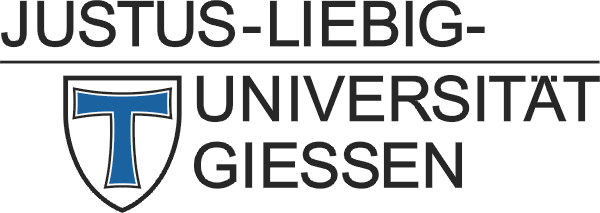 Antrag auf Förderung durch den Förderfonds NachhaltigkeitWelche/s Handlungsfeld/er adressiert Ihr Vorhaben? [Bitte kreuzen Sie das Handlungsfeld/die Handlungsfelder an.] Welche Aufwände und Ressourcen sind für eine erfolgreiche Umsetzung des Vorhabens erforderlich? [Bitte legen Sie kurz die erforderlichen Aufwände und Ressourcen dar, die für eine erfolgreiche Umsetzung des Vorhabens erforderlich sind, und begründen Sie diese Erforderlichkeit. Bitte benennen Sie die jeweiligen Zuständigkeiten und Verantwortlichkeiten. Bitte geben Sie an, wie Sie den jeweiligen Ressourcenbedarf decken möchten und legen Sie dabei auch die bereits vorhandenen Ressourcen dar, die Sie in das Vorhaben einbringen möchten. Bitte füllen Sie zudem den Finanzierungsplan aus (Excel-Datei wird auf der BfN Webseite zur Verfügung gestellt) und reichen Sie diesen mit Ihrem Antrag beim BfN ein.]Sind im Rahmen dieses Vorhabens Verwaltungsressourcen betroffen?[Bitte legen Sie die erforderlichen Aufwände / Ressourcen dar, die aus Ihrem Vorhaben erwachsen und ggf. die Verwaltungsebene der JLU betreffen. Bitte beachten Sie, dass jedwede Beschäftigung der Verwaltung der JLU (z. B. Datenabfragen oder -analysen) einen Ressourcenaufwand darstellt.]_________________________Unterschrift (Antragsteller/in)Datum: XX.XX.XXXXAnsprechpartner/-in: Telefon:                                              E-Mail:Titel / ThemaLaufzeit[geplantes Start- und Enddatum, TT.MM.JJJJ]Beantragte Mittel für 2024€   [in Klammern bitte die Summe der insgesamt für das Projekt beantragten Mittel aus dem Förderfonds Nachhaltigkeit darlegen]Verantwortliche/er[Vor- und Nachname, Funktion (Studierende, wiss./admin. Mitarbeitende, ProfessorIn), Kontaktadresse]Beteiligte[Vor- und Nachname, Funktion (Studierende, wiss./admin. Mitarbeitende, ProfessorIn), Kontaktadresse]Zielsetzung des Vorhabens und Implikationen für die Weiterentwicklung/Stärkung der Querschnittsdimension Nachhaltigkeit an der JLUZielsetzung des Vorhabens und Implikationen für die Weiterentwicklung/Stärkung der Querschnittsdimension Nachhaltigkeit an der JLU[Bitte stellen Sie das Ziel des Vorhabens und seinen innovativen Gehalt prägnant dar und führen Sie dabei aus, inwiefern das Vorhaben die Querschnittsdimension Nachhaltigkeit an der JLU weiterentwickelt/stärkt.][Bitte stellen Sie das Ziel des Vorhabens und seinen innovativen Gehalt prägnant dar und führen Sie dabei aus, inwiefern das Vorhaben die Querschnittsdimension Nachhaltigkeit an der JLU weiterentwickelt/stärkt.]Vorhabenbeschreibung inkl. aktuellem SachstandVorhabenbeschreibung inkl. aktuellem Sachstand[Bitte stellen Sie das Vorhaben inhaltlich vor und gehen Sie dabei auch auf ggf. vorhandene Vorarbeiten und deren aktuellen Stand ein. Zeigen Sie weiterhin auf, inwiefern das Vorhaben selbst nachhaltig durchgeführt wird.][Bitte stellen Sie das Vorhaben inhaltlich vor und gehen Sie dabei auch auf ggf. vorhandene Vorarbeiten und deren aktuellen Stand ein. Zeigen Sie weiterhin auf, inwiefern das Vorhaben selbst nachhaltig durchgeführt wird.]Arbeits- und Zeitplan inkl. Meilensteinen und Arbeitsschritten/MaßnahmenArbeits- und Zeitplan inkl. Meilensteinen und Arbeitsschritten/Maßnahmen[Bitte skizzieren Sie das Vorgehen und die erwarteten Ergebnisse während der angestrebten Finanzierung durch den Förderfonds Nachhaltigkeit.][Bitte skizzieren Sie das Vorgehen und die erwarteten Ergebnisse während der angestrebten Finanzierung durch den Förderfonds Nachhaltigkeit.]ForschungStudium & LehreTransferBetriebGovernanceVerhalten der JLU-Mitglieder